Лабораторная работа №2Задание: Выполнить 3D моделирование корпусной детали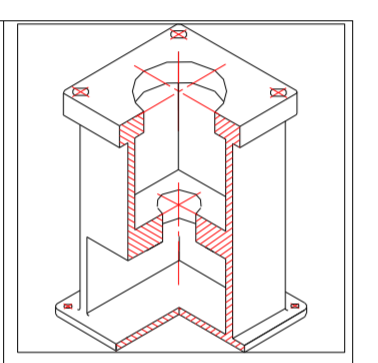 Создадим две плоскости смещенные от плоскости XY на одинаковое растояние. Создадим в одной смещенной плоскости эскиз квадрат, а в плоскости ZY отрезок от одной смещенной плоскости до другой.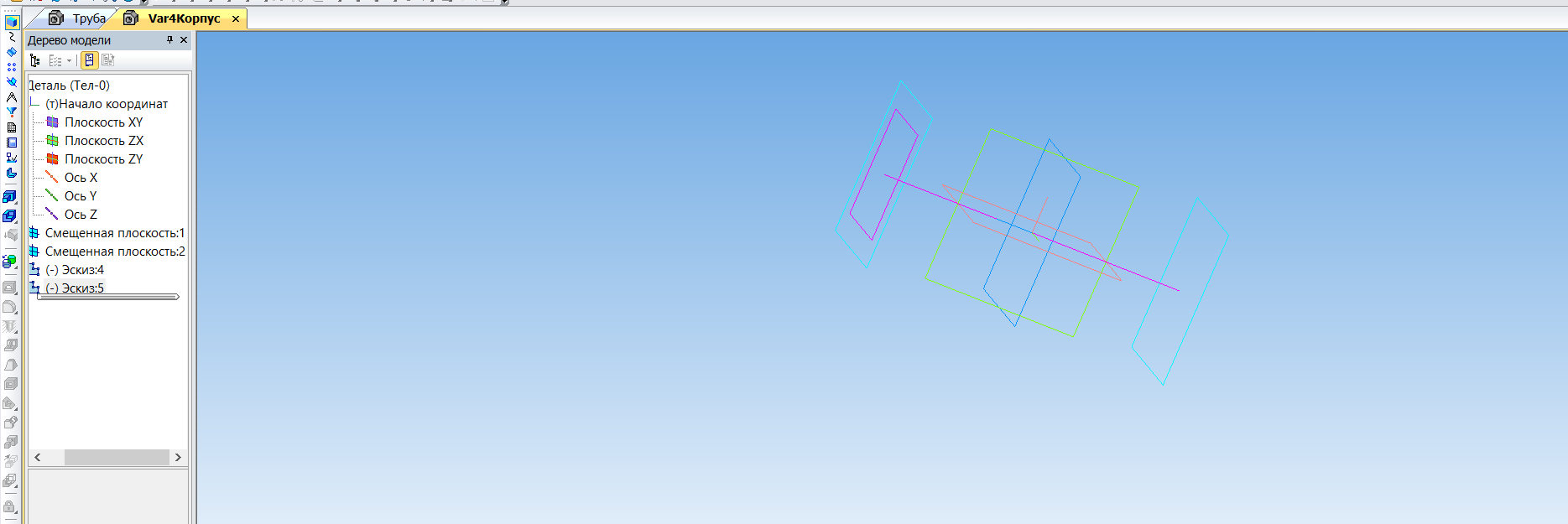 Выполним команду кинематическая операция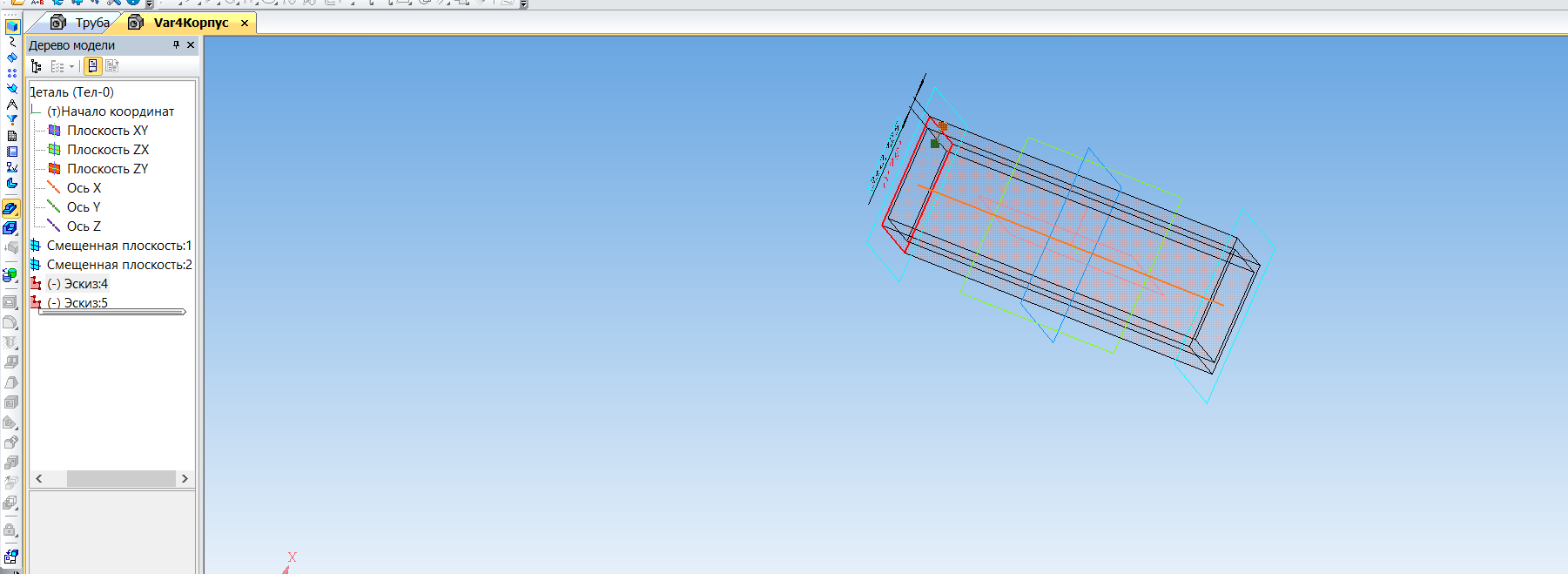 И подтвердим ее.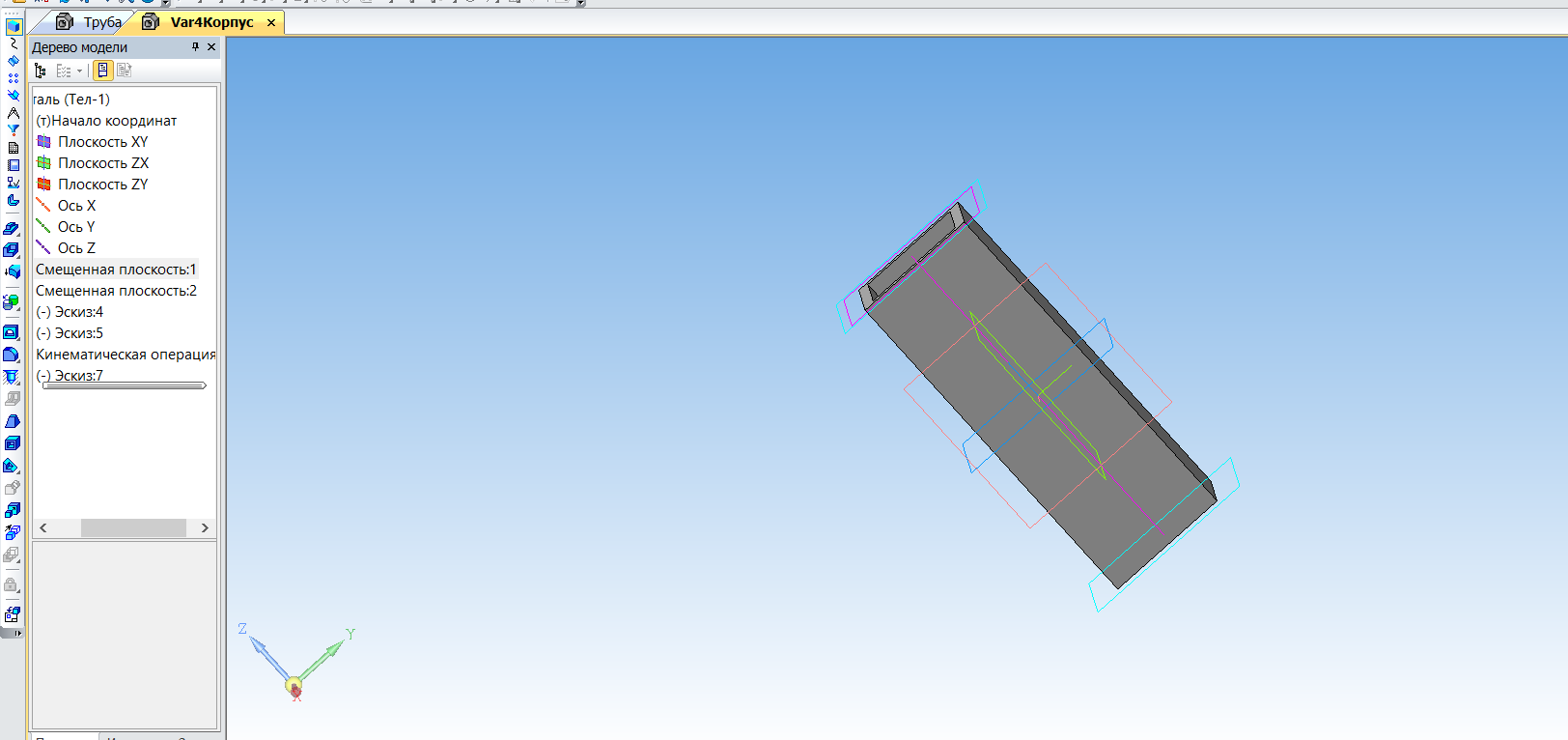 Создадим эскизы в трех параллельных плоскостях.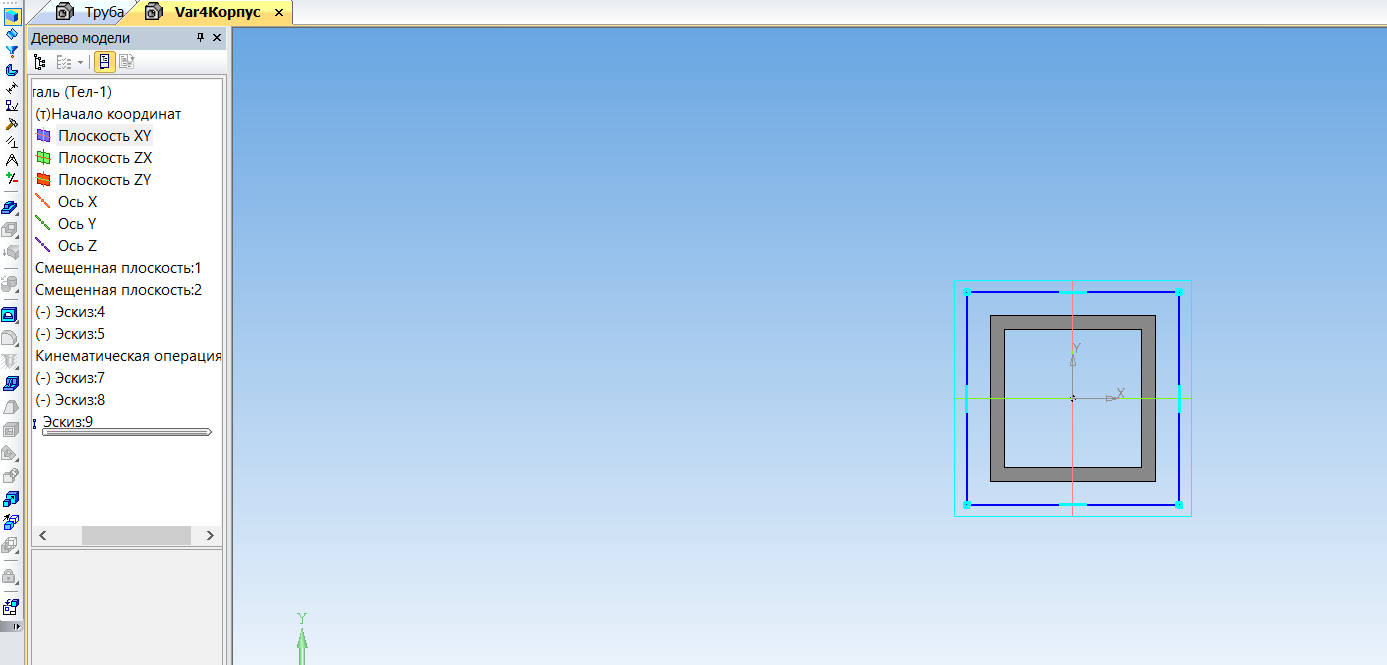 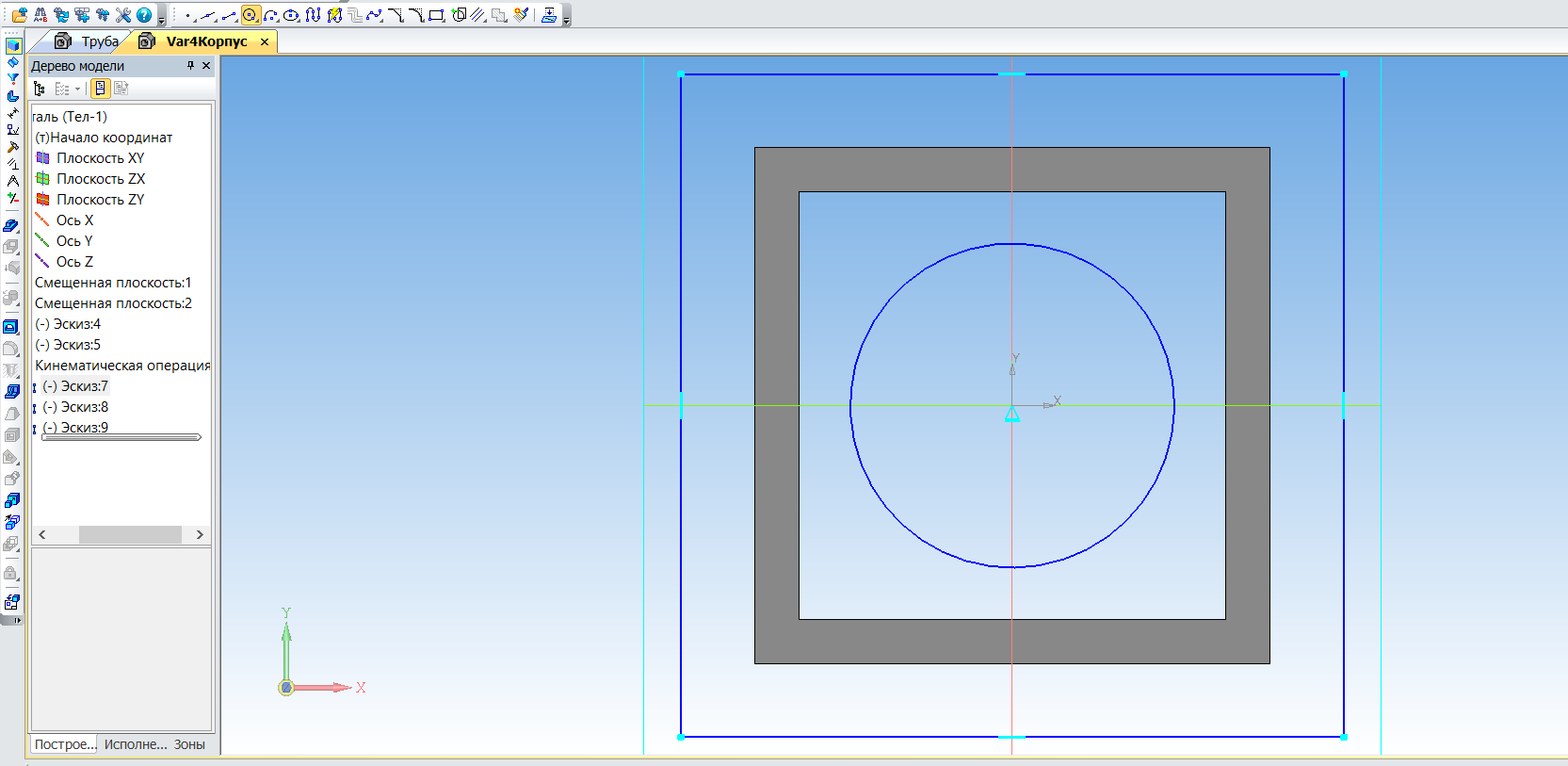 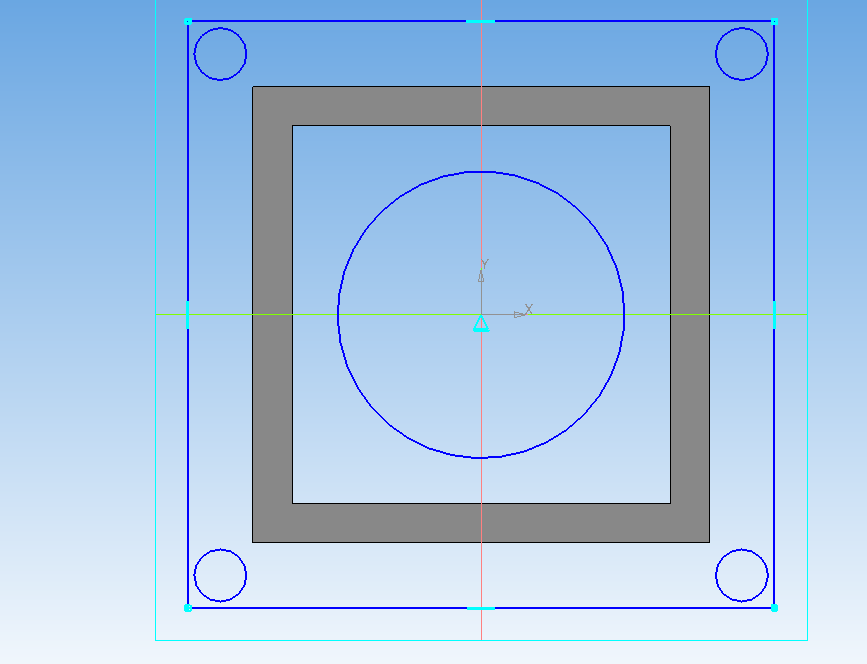 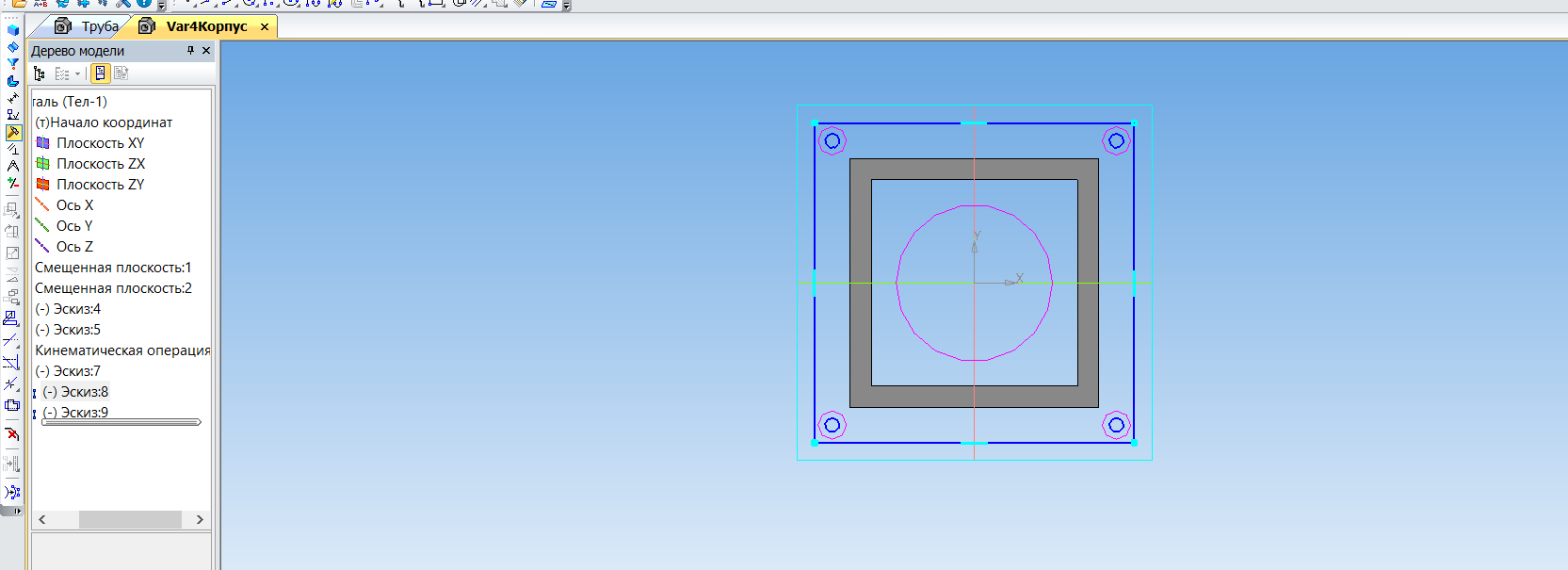 5. Затем методом выдавливания создадим из созданных эскизов фигуры.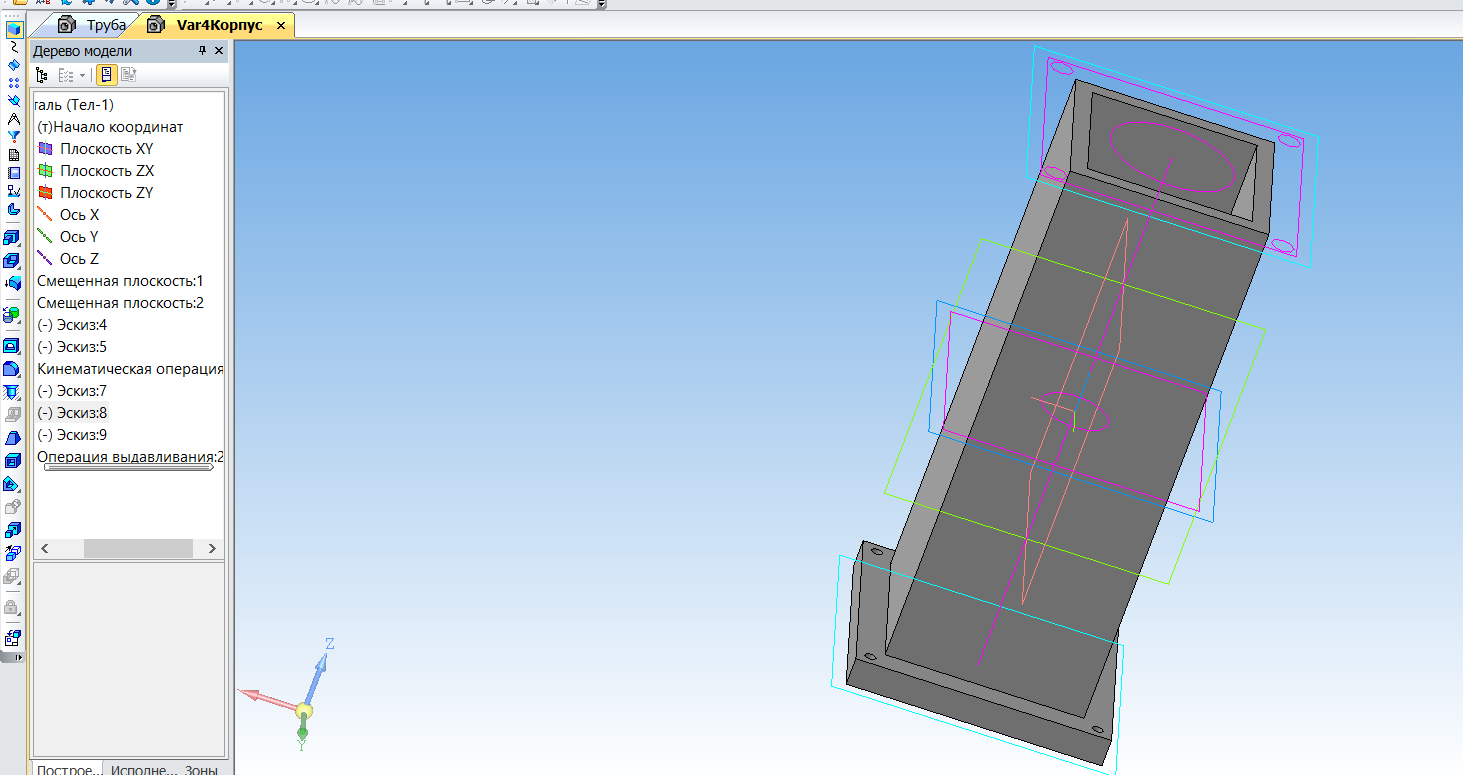 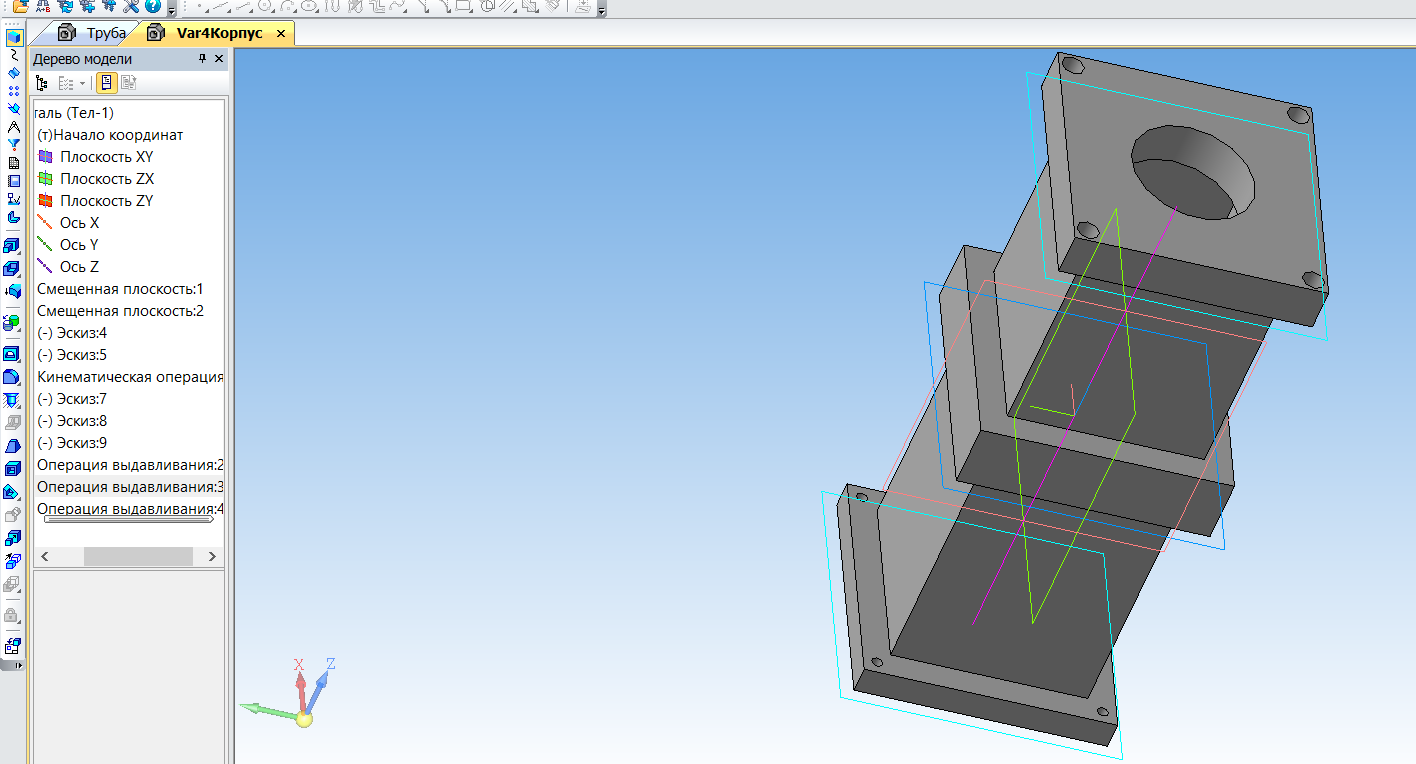 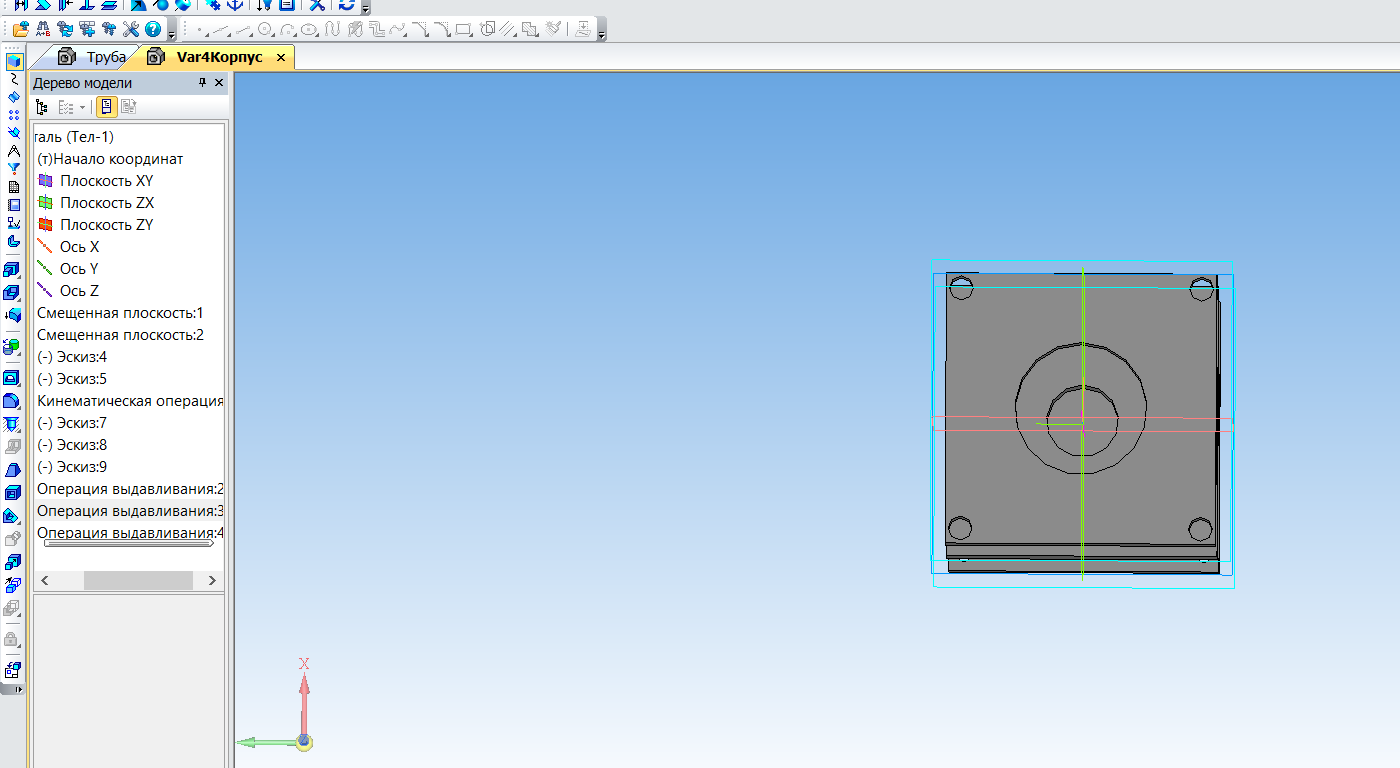 Создаем новый чертеж и стандартные виды детали, а затем проставляем размеры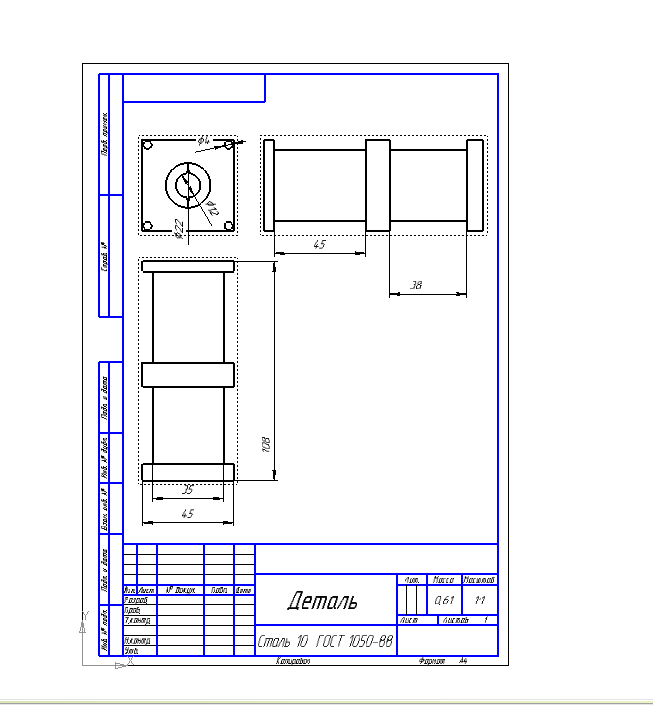 